Corona-bingoplade 2 (modul 2)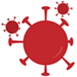 Corona-bingo-skabelonCorona-bingo-skabelonCorona-bingo-skabelonPost 1Tag en selfie ved… (fx et stort træ)Post 2 Tag en selfie ved… (fx en legeplads)Post 3 Tag en selfie med... (fx en and) Post 4Tag en selfie ved… (fx et pizzeria)Post 5Tag en selfie med… (fx en snegl)Post 6Tag en selfie ved…. (fx et “historisk sted”)Post 7Tag en selfie ved… (fx en tennisbane)Post 8Tag en selfie ved… (fx en postkasse)Post 9Tag en selfie ved... (fx en kammerats hus)